Freddie Klopper's Chest Training Guide	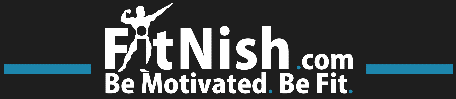 Workout Log				Start Date:My StatsName:Age:Weight:Bf%:Warm up:5 minutes on skipping/running to warm up.ExerciseSetsRepsWeightTimeRest periodIncline dumbbell press1234562020151284-630 Kg30 Kg40 Kg45 Kg50 Kg60 Kg45 secondsSUPERSET:SUPERSET:SUPERSET:SUPERSET:SUPERSET:SUPERSET:1. Flat fly's1234151210820 Kg23 Kg28 Kg30 Kg45 seconds2. Close diamond push ups1234151515To failure45 secondsChest press (single arm, then both arms)12341512121545 secondsSUPERSET:SUPERSET:SUPERSET:SUPERSET:SUPERSET:SUPERSET:1. Peck deck123415, 12, 815, 12, 815, 12, 815, 12, 860, 70, 80 Kg60, 70, 80 Kg60, 70, 80 Kg60, 70, 80 Kg45 secondsTo 1 minute2. Deep hanging dips12341212121245 secondsTo 1 minute